Нормативно-правовая база деятельности ГБОУФЕДЕРАЛЬНЫЕ НОРМАТИВНЫЕ ПРАВОВЫЕ АКТЫ
 ФЕДЕРАЛЬНЫЙ ЗАКОН от 29 декабря 2012 года N 273-ФЗ «ОБ ОБРАЗОВАНИИ В РОССИЙСКОЙ ФЕДЕРАЦИИ». 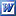  ФЕДЕРАЛЬНЫЙ ЗАКОН от 24.07.1998 N 124-ФЗ «ОБ ОСНОВНЫХ ГАРАНТИЯХ ПРАВ РЕБЕНКА        В РОССИЙСКОЙ ФЕДЕРАЦИИ». ФЕДЕРАЛЬНЫЙ ЗАКОН от 24.06.1999 N 120-ФЗ «ОБ ОСНОВАХ СИСТЕМЫ ПРОФИЛАКТИКИ БЕЗНАДЗОРНОСТИ И ПРАВОНАРУШЕНИЙ НЕСОВЕРШЕННОЛЕТНИХ».  ФЕДЕРАЛЬНЫЙ ЗАКОН от 25.07.2002 N 115-ФЗ «О ПРАВОВОМ ПОЛОЖЕНИИ ИНОСТРАННЫХ ГРАЖДАН В РОССИЙСКОЙ ФЕДЕРАЦИИ». ПОСТАНОВЛЕНИЕ ПРАВИТЕЛЬСТВА РФ от 10.07.2013 N 582 «ОБ УТВЕРЖДЕНИИ ПРАВИЛ РАЗМЕЩЕНИЯ НА ОФИЦИАЛЬНОМ САЙТЕ ОБРАЗОВАТЕЛЬНОЙ ОРГАНИЗАЦИИ В ИНФОРМАЦИОННО-ТЕЛЕКОММУНИКАЦИОННОЙ СЕТИ "ИНТЕРНЕТ" И ОБНОВЛЕНИЯ ИНФОРМАЦИИ ОБ ОБРАЗОВАТЕЛЬНОЙ ОРГАНИЗАЦИИ».  ПОСТАНОВЛЕНИЕ ПРАВИТЕЛЬСТВА РФ от 17 мая 2017 г. N 575 «О ВНЕСЕНИИ ИЗМЕНЕНИЙ В ПУНКТ 3 ПРАВИЛ РАЗМЕЩЕНИЯ НА ОФИЦИАЛЬНОМ САЙТЕ ОБРАЗОВАТЕЛЬНОЙ ОРГАНИЗАЦИИ В ИНФОРМАЦИОНН0-ТЕЛЕКОММУНИЛАЦИОННОЙ СЕТИ "ИНТЕРНЕТ" И ОБНОВЛЕНИЯ ИНФОРМАЦИИ».  ПОСТАНОВЛЕНИЕ ПРАВИТЕЛЬСТВА РФ от 8 августа 2013 г. N 678 «ОБ УТВЕРЖДЕНИИ НОМЕНКЛАТУРЫ ДОЛЖНОСТЕЙ ПЕДАГОГИЧЕСКИХ РАБОТНИКОВ ОРГАНИЗАЦИЙ, ОСУЩЕСТВЛЯЮЩИХ ОБРАЗОВАТЕЛЬНУЮ ДЕЯТЕЛЬНОСТЬ, ДОЛЖНОСТЕЙ РУКОВОДИТЕЛЕЙ ОБРАЗОВАТЕЛЬНЫХ ОРГАНИЗАЦИЙ». ПОСТАНОВЛЕНИЕ ПРАВИТЕЛЬСТВА РОССИЙСКОЙ ФЕДЕРАЦИИ от 15 августа 2013 г.                  N 706 «ОБ УТВЕРЖДЕНИИ ПРАВИЛ ОКАЗАНИЯ ПЛАТНЫХ ОБРАЗОВАТЕЛЬНЫХ УСЛУГ».
 Приказ Минпросвещения России от 15.05.2020 N 236 (ред. от 08.09.2020) "Об утверждении Порядка приема на обучение по образовательным программам дошкольного образования" (Зарегистрировано в Минюсте России 17.06.2020 N 58681)  ПРИКАЗ МИНИСТЕРСТВА ОБРАЗОВАНИЯ И НАУКИ РОССИЙСКОЙ ФЕДЕРАЦИИ                            от 17 октября 2013 г. N 1155 «ОБ УТВЕРЖДЕНИИ ФЕДЕРАЛЬНОГО ГОСУДАРСТВЕННОГО ОБРАЗОВАТЕЛЬНОГО СТАНДАРТА ДОШКОЛЬНОГО ОБРАЗОВАНИЯ»  ПРИКАЗ МИНИСТЕРСТВА ОБРАЗОВАНИЯ И НАУКИ РОССИЙСКОЙ ФЕДЕРАЦИИ                            от 30 августа 2013 г. N 1014 «ОБ УТВЕРЖДЕНИИ ПОРЯДКА ОРГАНИЗАЦИИ И ОСУЩЕСТВЛЕНИЯ ОБРАЗОВАТЕЛЬНОЙ ДЕЯТЕЛЬНОСТИ ПО ОСНОВНЫМ ОБЩЕОБРАЗОВАТЕЛЬНЫМ ПРОГРАММАМ  ДОШКОЛЬНОГО ОБРАЗОВАНИЯ». ПРИКАЗ МИНИСТЕРСТВА ОБРАЗОВАНИЯ И НАУКИ РОССИЙСКОЙ ФЕДЕРАЦИИ от 25 октября 2013 г. N 1185 «ОБ УТВЕРЖДЕНИИ ПРИМЕРНОЙ ФОРМЫ ДОГОВОРА ОБ ОБРАЗОВАНИИ НА ОБУЧЕНИЕ ПО ДОПОЛНИТЕЛЬНЫМ ОБРАЗОВАТЕЛЬНЫМ ПРОГРАММАМ».   ПРИКАЗ МИНИСТЕРСТВА ОБРАЗОВАНИЯ И НАУКИ РОССИЙСКОЙ ФЕДЕРАЦИИ               от 11 мая 2016 г. N 536 «ОБ ОСОБЕННОСТЯХ РЕЖИМА РАБОЧЕГО ВРЕМЕНИ И ВРЕМЕНИ, ОТДЫХА ПЕДАГОГИЧЕСКИХ И ИНЫХ РАБОТНИКОВ ОРГАНИЗАЦИЙ, ОСУЩЕСТВЛЯЮЩИХ ОБРАЗОВАТЕЛЬНУЮ ДЕЯТЕЛЬНОСТЬ». ПРИКАЗ МИНЗДРАВСОЦРАЗВИТИЯ от 26 августа 2010 г. N 761-н «ОБ УТВЕРЖДЕНИИ ЕДИНОГО КВАЛИФИКАЦИОННОГО СПРАВОЧНИКА ДОЛЖНОСТЕЙ РУКОВОДИТЕЛЕЙ, СПЕЦИАЛИСТОВ И СЛУЖАЩИХ, РАЗДЕЛ "КВАЛИФИКАЦИОННЫЕ ХАРАКТЕРИСТИКИ ДОЛЖНОСТЕЙ РАБОТНИКОВ ОБРАЗОВАНИЯ"                  .
 ПРИКАЗ МИНИСТЕРСТВА ОБРАЗОВАНИЯ И НАУКИ РОССИЙСКОЙ ФЕДЕРАЦИИ от 14 июня 2013  N 462 «ОБ УТВЕРЖДЕНИИ ПОРЯДКА ПРОВЕДЕНИЯ САМООБСЛЕДОВАНИЯ ОБРАЗОВАТЕЛЬНОЙ ОРГАНИЗАЦИЕЙ»                          .
 ПРИКАЗ ФЕДЕРАЛЬНОЙ СЛУЖБЫ ПО НАДЗОРУ В СФЕРЕ ОБРАЗОВАНИЯ И НАУКИ         от 29 мая 2014 г. N 785 «ОБ УТВЕРЖДЕНИИ ТРЕБОВАНИЙ К СТРУКТУРЕ ОФИЦИАЛЬНОГО САЙТА ОБРАЗОВАТЕЛЬНОЙ ОРГАНИЗАЦИИ В ИНФОРМАЦИОННО-ТЕЛЕКОММУНИКАЦИОННОЙ СЕТИ "ИНТЕРНЕТ".          ПОСТАНОВЛЕНИЕ ПРАВИТЕЛЬСТВО РОССИЙСКОЙ ФЕДЕРАЦИИ от 26 августа 2013 г.   N 729  «О ФЕДЕРАЛЬНОЙ ИНФОРМАЦИОННОЙ СИСТЕМЕ "ФЕДЕРАЛЬНЫЙ РЕЕСТР СВЕДЕНИЙ О ДОКУМЕНТАХ ОБ ОБРАЗОВАНИИ И (ИЛИ) О КВАЛИФИКАЦИИ, ДОКУМЕНТАХ ОБ ОБУЧЕНИИ". 1.1.1.      Постановление Главного государственного санитарного врача Российской Федерации          от 19 декабря 2013 года № 68 «Об утверждении СанПиН 2.4.1.3147-13 «Санитарно-эпидемиологические требования к дошкольным группам, размещенным в жилых помещениях жилищного фонда». 1.1.2.   Постановление Главного государственного санитарного врача Российской Федерации            от 12 ноября 2015 года «МР 2.4.5.0107-15.2.4.5. Гигиена. Гигиена детей и подростков. Детское питание детей дошкольного  и школьного возраста в организованных коллективах. Методические рекомендации».1.1.3. Приказ Министерства труда и социальной защиты РФ  “О внесении изменения в приказ Министерства труда  и социальной защиты Российской Федерации от 18 октября 2013 г. № 544-н «Об утверждении профессионального стандарта «Педагог (педагогическая деятельность в сфере дошкольного, начального общего, основного общего, среднего общего образования) (воспитатель, учитель) от 25 декабря 2014 г. № 1115-н».Приказ Министерства труда и социальной защиты РФ “О внесении изменений в профессиональный стандарт «Педагог (педагогическая деятельность в дошкольном, начальном общем, основном общем, среднем общем образовании) (воспитатель, учитель)», утвержденный приказом Министерства труда и социальной защиты Российской Федерации от 18 октября 2013 г.    № 544-н от 5 августа 2016 г. № 422н. НОРМАТИВНЫЕ ПРАВОВЫЕ АКТЫ СУБЪЕКТА РФ
1.2.1.  Закон Санкт-Петербурга от 17 июля 2013 года N 461-83                                                           «Об образовании в Санкт-Петербурге». 1.2.2.  Закон Санкт-Петербурга от 28.03.2017 N 138-25. 
"О внесении изменения в Закон Санкт-Петербурга "Об образовании в Санкт-Петербурге».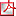  Постановление Правительства Санкт-Петербурга от 28.12.2016 N 1240 «О размере родительской платы за присмотр и уход за детьми в государственных образовательных учреждениях, реализующих образовательные программы дошкольного образования, находящиеся в ведении исполнительных органов государственной власти Санкт-Петербурга, на 2017 год и о внесении изменений в постановление Правительства Санкт-Петербурга от 31.12.2014 N 1313 «Развитие образования в Санкт-Петербурге»  на 2015-2020 годы».Постановление Правительства Санкт-Петербурга  № 11166 от 29.12.2017 «О размере родительской платы за присмотр и уход за детьми  в государственных образовательных учреждениях, реализующих образовательные программы дошкольного образования, находящихся в ведении исполнительных органов  государственной власти Санкт-Петербурга, на 2018 год»
АКТЫ КОМИТЕТА ПО ОБРАЗОВАНИЮ
1.3.1.  Распоряжение Комитета по образованию от 09.04.2018 N 1009-р «Об утверждении Административного регламента администрации района Санкт-Петербурга по предоставлению государственной услуги по комплектованию государственных образовательных учреждений, реализующих образовательную программу дошкольного образования, находящихся в ведении администраций районов Санкт-Петербурга».1.3.2 . Распоряжение Комитета по образованию от 15.05.2018 N1490-р  «О внесении изменений в распоряжение Комитета по образованию от 09.04.2018 N 1009-р».1.3.3.  Распоряжение Комитета по образованию от 30 октября 2013 года N 2524-р                          «Об утверждении методических рекомендаций "О порядке привлечения и использования средств физических и (или) юридических лиц и мерах по предупреждению незаконного сбора средств с родителей».  Распоряжение Комитета по образованию от 29.11.2016 N3432-р «Об утверждении Административного регламента Комитета по образованию по предоставлению государственной услуги по выполнению отдельных функций по предоставлению мер социальной поддержки отдельным категориям семей, имеющим детей, в виде предоставления компенсации родительской платы и части родительской платы за присмотр и уход за детьми в государственных образовательных организациях, реализующих образовательные программы дошкольного образования, находящихся в ведении Комитета по образованию».